Ve dnech 3+6. 6. 2022Bude v naší obci provádět kontroly a čištění komínů + periodické roční kontrolyKOMINÍKZájemci o kominické práce se mohou objednávat v pondělí až pátek po 16 hodině telefonicky na tel: 608 976 946, nebo elektronickou poštou na kom-ol@atlas.cz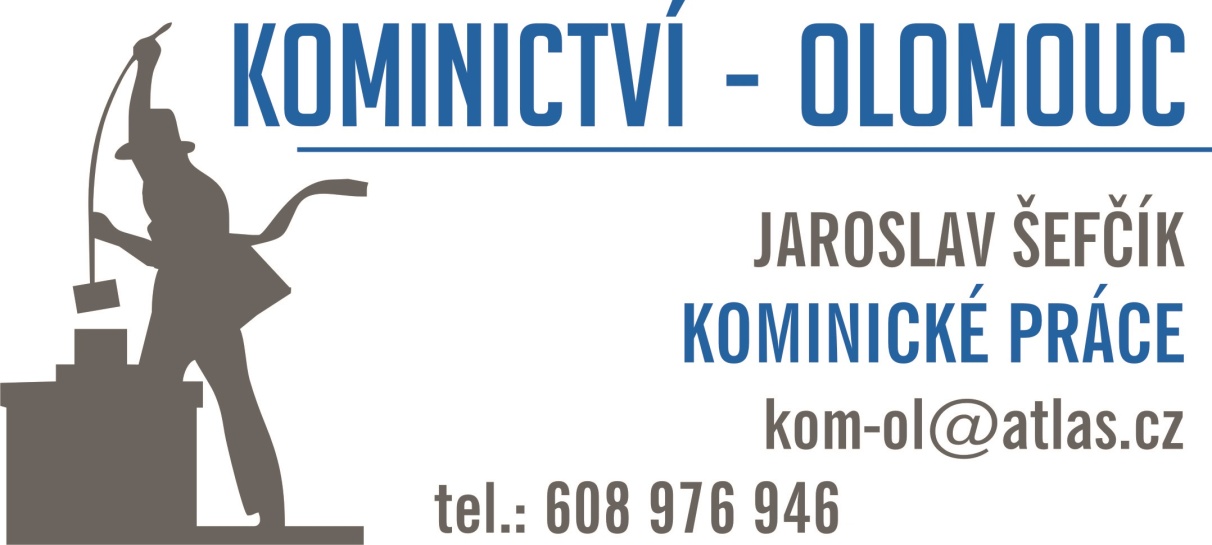 